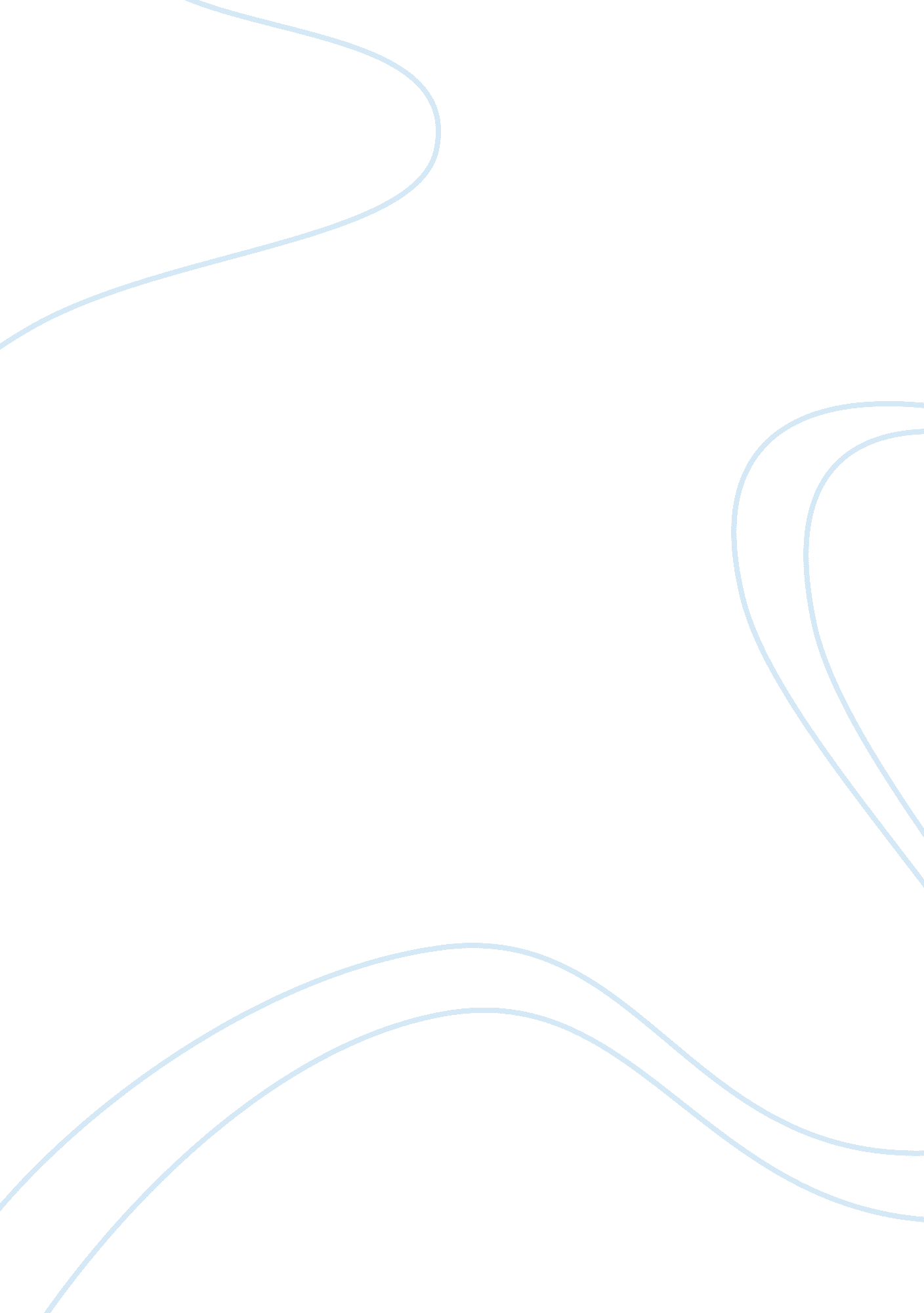 The main astrological types of the huntsmanScience, Astronomy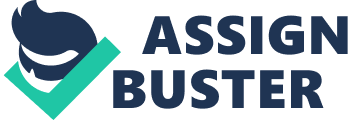 Using the Elements to describe the Huntsman is only one branch or expression of a very broad spiritual tree. To fully understand the inner workings of a person’s soul you would have to consider the tree as a whole and not it’s individual branches. While there are too many paths to explore in one article, a common study is western astrology, or as it’s better known, the Zodiac. To truly understand one’s personality or soul, one would have to explore all avenues and put the pieces together as though they were a puzzle. The Zodiac, in western astrology, groups souls according to the stars they were born under. There are 12 Zodiac signs in total, and your sign is determined by the specific day you were born. While Elements and Western astrology might seem like two entirely different things, but it’s better to understand them as two sides of the same coin. The position of the sun at a time of a person’s birth can also reveal a thousand things about how unique each Huntsman is individually. The fascinating astrology of the sun has been interpreted for you in this report to help you understand how your sun sign influences the Huntsman out of you. To understand the Huntsman even better, this article will now explore how the Huntsman behaves when influenced by the different Zodiac signs. ARIES HUNTSMAN: 21 March to 19 April The Aries Huntsman is a person of huge ego. They are hot tempered individuals who have very little patience for errors. The Aries Huntsman has a very low tolerance for someone else’s mistakes. They are very difficult to please and do not trust easily. They avoid risks and has too much confidence in themselves. This explains why they prefer working on their own rather than asking the assistance of someone else. They prefer to rely on themselves rather than count on other people to carry out a task. They are headstrong people who are not only stubborn but are also full of pride. The Aries Huntsman is also one who does not change their mind easily. It takes them a very long time to make decisions but once they make a choice, one can be assured that their choices are permanent. In their great desire to avoid risks, they would carefully make sure to assess the outcome of their decisions. They are the one who never wants to suffer the consequences of a wrong choice, so an Aries Huntsman would never make a hasty decision over something that could greatly impact their plans. The Aries Huntsman is someone who has too much of a pride to even fail out of unforeseen circumstances. They are one who would never allow anything to get in the way with their plans. They would even cut ties if necessary for them to get what they wanted. They would always be one who would be relentlessly striving to control things, so it would be according to how they want it to happen. They will manipulate their opportunities and make sure it would be for their favor. A point to note for the Aries Huntsman – As the saying goes, ‘ If you want to go fast, go alone. If you want to go far, go together.’ This is important because as we move along in life, we require the support of others in time of needs. Be it in life progression, or even business partners. Hence, start a look out of potential friends, partners and even carry a more cheerful heart and approach your peers. TAUREAN HUNTSMAN: 20 April to 20 May The Taurean Huntsman is oddly a mix of strong and soft features. They are strongly inclined to being in full control of a situation. They are certain of what they want and what they need. They prefer direct to the point conversations. They are bluntly expressive of their thoughts and is often wanting to have authority over things. They are the kind of people who can be unconsciously domineering. They always want to have things in order and follow a particular system of methods. The Taurean Huntsman also have a good disposition towards rules and how it is meant to be followed. They are goal-directed and would relentlessly drive towards the achievement of their plans to drive success. They despise pretentious people. Be cautious not to be extremely showy in front of a Taurean Huntsman as they would lose interest in having any ties. They are highly intolerant to people that seems to be incompetent and shallow-minded. They never want their time wasted on good-for-nothing strategies although they are open to another’s idea. They are often receptive to other’s opinions and would be ready to lend an ear but once they think their ideas are not very effective, they might never be interested to hear what they have to say the next time. Despite their completely tough and regimented ways, surprisingly a Taurean Huntsman has a soft heart for their loved ones. They value and love them as much as they value their material possessions. They would always care for their family and would never set it aside for business. As rigid as they can be, the Taurean Huntsman is considered to be a special gem where achievements are shared among their families. A point to note for the Taurean Huntsman – The world is definitely not made up of perfect people. As amazing as your trait can be, use it as an influence over others. Lead them, guide them, mold them. Everyone goes through processes and it will make you a better leader by giving them time and carry them through the process. That itself makes you a nicer individual to hang around with as well. GEMINI HUNTSMAN: 21 May to 20 June The Huntsman of the Gemini sign is highly favored by their zodiac. Their personality as a Huntsman has been clothed by Gemini with several gifts. The most remarkable features are their highly developed and articulate manner of speaking. This gives a Gemini Huntsman the means to reach out to others in a very effective way. The Gemini Huntsman is able to communicate opinions, bad news, unpleasant judgments, controversial topics and even disgruntles in a manner that would yield enlightenment to the listening party. The Gemini Huntsman are people that one would be interested to seek for advice and inspiration. The Huntsman’s nature is expected to be uninteresting and dull by birth. However, the Gemini’s influence over the Huntsman bears a spirit of good humor to people. Contrary to the fickleness of a Huntsman’s nature, the Gemini Huntsman has acquired a polished discipline to overcome unpredictability and indecisiveness. They are the ones who surely know how to handle their capabilities and make up for their limitations. The Gemini Huntsman definitely knows how to handle themselves well. When making a stand, they consider the more holistic outcome of their choices first and do not look at the situation only through its most current outlook. They are committed to their obligations and duly submit themselves towards the fulfillment of their responsibilities to their family, colleagues and themselves. They are one who would not complain over a tedious and boring task for they understand that no labor comes easy to someone with a long-term goal in life. A point to note for the Gemini Huntsman – as you go about your endeavors, remember to prioritize quality time with your loved ones. They are the pillars of support during crisis. Being the articulate communicator, be sure to keep your humility in check as people may perceive you wrongly for being too direct and open. Be receptive to the opinions of others and give constructive inputs and that’s how to further improve on the excellent Gemini Huntsman that you are. CANCERIAN HUNTSMAN: 21 June to 22 July Born with their astrological sign in Cancer, the Cancerian Huntsman can be thought of as a brave crab: suspicious, sentimental and moody. However, the influence of Cancer has tinkered the Huntsman’s nature and softened them to bear empathy – they are attached to people they tend to keep close. The Cancerian Huntsman can be one of the most difficult to know amongst the Huntsman. They are a mixture of good and bad traits stitched together in one person. Their strong features include being stubborn and cynical. They never want to be manipulated or taken advantage of. One can never get ahead with a crab. They will always be on the lookout to make sure they get the fair share for everything. On the other hand, their soft side is how their soul is naturally born out of empathy. This is being demonstrated when the Cancerian Huntsman are with their family and people they deeply care about. They cannot resist being supportive to their needs. The Cancerian Huntsman makes sure that their loved ones are cared for and this is definitely one of their priorities in life. A Cancerian Huntsman will always be striving hard to make sure they bring their family with them in progress towards a good life. They are not the kind who would enjoy their own luxury alone. As generous as the Cancerian Huntsman appears to be, they can be cold towards someone who try to compete with their opportunities. They would feel challenged to make necessary efforts to prove to them that they can never be a threat to their achievements. They are competitive in some way and cautious in terms of looking after what concerns them. A point to note for the Cancerian Huntsman – Your unique personality may see your potential downfall. Learn to be less critical of others and be open to the ideas of others. By doing so, you may gain an insight that you have never seen before. Learn to network well, rather than striving to go against every competitor who comes along your way. You never know what you could potentially gain out of this. LEO HUNTSMAN: 23 July to 22 August The Leo Huntsman are people characterized by the strong persona of the lion and the forceful attitude of a Huntsman. While the nature of Leo persona enjoys fame and popularity, the Huntsman prefers privacy and discreetness. They are neither one who is exuberant nor gregarious. The combination of these two unique classes makes up a victorious leader in the persona of a Leo Huntsman. They are one who is driven with so much hunger for success. They are a persistent warrior who will do whatever it takes to earn what they are aiming for. They make a good leader because they are fair and know how to lead people with the same kind of respect they have for themselves. The Leo Huntsman knows how to handle rejections and has a fair judgment. They are also brave in the likeness of a king that would rule over the wild jungle and protect their territory. The Leo Huntsman has high regards for people with exemplary loyalty to their ruling and knows how to give their people assurance that they deserve their loyalty until their days of old. They treat their supporters like family and never leave one abandoned. They discipline with a fair hand and do not condemn people to shame. As a lover, a Leo Huntsman is a passionate individual. One would almost feel struck by luck when adored by their kind of zodiac. They are the kind of person that would always make sure that their partner feels loved and well cared for. They understand their partner’s needs and insecurities and would never put them in a position where their partner is left unheard or unhappy. A point to note for the Leo Huntsman – Your winning personality brings you to a coveted position in life. You have to learn how to manage jealousy well. Failing to do so may lead to your potential downfall, as you entrust others in life. VIRGO HUNTSMAN: 23 August to 22 September The Virgo Huntsman is one who is a contemplator of things. They are one who has a powerful mind and a great deal of intelligence. Because of their gifts, they tend to dissociate themselves from too much company so they can get lost in solitude while discerning things they need to think through. Their mental acuity is great and they tend to use it to their maximum advantage. Because of an overwhelming gift of wisdom, a Virgo Huntsman could be skeptical in most things. They temper their worst impulses with careful analysis to avoid disappointment. They are the kind of people that are truly interested in understanding things. They are imminently sensible and use their critical eye for keen judgment. They are fondly being regarded as a whiz in details. The great strength of a Virgo Huntsman is undeniably in their practicality, sharp mind and attention to detail. They serve best in the workplace because they are perfectionists. They enjoy studying a situation in great detail so they are definitely good problem-solvers. Their knack for discernment is a great asset to their persona and this is definitely one of the bonus traits for their businesses. The blight in a Virgo Huntsman’s personality is their overrated perfectionism that tends to get in the way of their usual clarity in thought and judgment. The Virgo Huntsman’s skepticism to a lot of things can make them paranoid that things might not go well. They are easily worried and are full of apprehension. They constantly go through the details of the subject before actually having the guts to make their plans happen. They do not handle frustrations positively and could be provoked to settle for what is safe than what is great. They are afraid of risks and do not have very much faith on good luck. A point to note for the Virgo Huntsman – Take a chill pill and take a step back. Sometimes, it is good to pull yourselves out of your situation and look at the bigger picture. Being a perfectionist is good but being overly done will affect the people around you. That will backfire and cause relationships to sour. Hence, do take some time to look at the bigger picture and plan ahead. LIBRA HUNTSMAN: 23 September to 22 October The Libran Huntsman is the most loved Huntsman among the brotherhood. The light-heartedness in them lifts up the mood of the people they mingle with. They carry a vibrant and happy energy to people around them, hence they are very-well loved by others. Anyone who knows a Libran Huntsman, are probably not strange to the fact that they are someone who loves the company of a crowd. They are welcoming and a highly sociable individual. The Libran Huntsman is a good company one can have wherever they may be because they are not a dull and boring person. They are someone who seeks the pleasure of this world and is genial in nature. They are naturally born cheerful and one would probably find themselves laughing or having fun when around a Libran Huntsman. Contrary to the rest of the hardworking and pragmatic Huntsman, the Libran Huntsman seeks a work-life balance. They are happy-go-lucky individuals who would prefer to take life at a comfortable pace. The Libran Huntsman is very dynamic to change and can handle disappointments very well. Their resiliency is driven by their personal belief that there is always a good side in each and every situation. The Libran Huntsman always look for the bright side of the story and has a very positive outlook in life. They may be down a lot of times but a Libran Huntsman will always figure out a way to pick themselves up and keep going. They are someone who would not sit and cry over a failure but rather, someone who would make the failure a reason to be excited for something greater. A point to note for the Libran Huntsman – As happy as your mind can be, it brings in good luck into your life. Right believing gives you the right living. However, the importance of strategic planning in life helps to structure the future we want to achieve and this might be something that you missed out. You can consider spending some time to sit down and draft out your 5 years plan and stick to it as you live your everyday with happy energy! SCORPIO HUNTSMAN: 23 October to 21 November In resemblance to the Scorpion zodiac, the Scorpio Huntsman possesses ultimate control of their destiny. They stick to their principles in the journey of achieving their goals. There are two kinds of personalities that could define the Scorpio Huntsman. Each of which depends on the kind of person they are on the inside. They can either be good or bad, grounded on their own principles in life and outward behavior towards people and circumstances. The Scorpio Huntsman are people born with a great sense of infallibility and drive. They are intense, passionate and filled with desire. They are intuitive and are highly attuned to the vibrations of others. Their curiosity is immeasurable and they are those who would always want to get to the bottom of things. Contrary to how stubborn they are in trying to investigate on things on other people, they are very secretive when it comes to their own person. Once they feel being explored, they become suspicious and uncomfortable. They prefer a certain amount of boundary and personal space. They mask their emotions and repress it under cover. They are one among those people who are clever and perspective. Since they are likewise stubborn and persistent to achieve their goals, they are always formulating an effective strategy to achieve it. Their strength lies on their relentless motivation, unparalleled determination and passion in life. A point to note for the Scorpio Huntsman – It is an extremely amazing trait to be curious of things and investigate to the bottom of it. However, it will be better if you put yourselves in the shoes of the others while doing that. This is so you will not offend or put others in a bad light as you pursue the matter. SAGITTARIUS HUNTSMAN: 22 November to 21 December The Sagittarian Huntsman are truth-seekers. They are the ones who constantly seek for knowledge as the foundation for their approach in life. The Sagittarian Huntsman are people that are often interested in philosophy and religion and they find these disciplines aid their internal quest in life. The Sagittarian Huntsman’s ultimate goal is to have a deep understanding for the meaning of their existence and to accomplish their purpose while living free. The Sagittarian Huntsman is one who is aware of their opportunities and knows how to use them to maximize their advantage. They are optimistic in nature as well. They see the good side in everything. The Sagittarian Huntsman is also full of good energy and vibes. Their sign is represented by the Centaur Archer (half man, half beast) that is usually targeting the arrows against something. In the old stories of mythology, the Centaurs were considered intellectual creatures. Likewise, with the modern-day counterpart, the Sagittarian Huntsman is gifted with the ability to think out of the box. They are clear thinkers and enthusiastic consumers of knowledge. The Sagittarian Huntsman loves to explore the world and finds joy in seeking for answers. They have an interest in pursuing a career in music and arts but due to their Sagittarian personality, they are drawn toward to charitable and noble causes. The Sagittarian Huntsman is rich in friends. Their good attitude towards life and their youthful flair draws people to them. They will naturally grab opportunities in love, life and even business as soon as they see it coming towards their direction. They are not afraid of risks because they focus their sight on the positive things. Instead of worrying for something that is still uncertain, a Sagittarian Huntsman will instead focus on formulating strategies that could help them have a greater degree of attaining success rather than failing. A point to note for the Sagittarian Huntsman – due to your benevolent traits, you may forget to be well rested in the course of daily pursuits. Thus, you must learn to plan and apportion your time, resources and energy wisely. 